На основу члана 39. ст. 1. и 5. Закона о играма на срећу („Службени гласник РС”, број 18/20) и члана 42. став 1. Закона о Влади („Службени гласник РС”, бр. 55/05, 71/05 – исправка, 101/07, 65/08, 16/11, 68/12 – УС, 72/12, 7/14 – УС, 44/14 и 30/18 – др. закон),Влада доносиУРЕДБУо ближим условима, начину и поступку за издавање дозволе за приређивање посебних игара на срећу у играчницама"Службени гласник РС", број 149 од 11. децембра 2020.I. УВОДНЕ ОДРЕДБЕЧлан 1.Овом уредбом уређују се ближи услови, начин и поступак за издавање дозволе за приређивање посебних игара на срећу у играчницама из члана 15. став 1. тачка 1) Закона о играма на срећу („Службени гласник РС”, број 18/20 – у даљем тексту: Закон).Члан 2.Дозволу за приређивање посебних игара на срећу у играчницама даје Влада, на основу јавног позива, на начин и по поступку прописаним овом уредбом.Дозволе за приређивање посебних игара на срећу у играчницама дају се према динамици коју утврђује Влада.Члан 3.Јавни позив објављује се на основу одлуке Владе.Јавни позив се објављује у најмање једном дневном листу који се дистрибуира на целој територији Републике Србије, у „Службеном гласнику Републике Србије”, а према потреби и у другим утицајним домаћим и страним средствима јавног информисања из финансијске области, као и на интернет страници министарства надлежног за послове финансија (у даљем тексту: Министарство финансија).II. СПРОВОЂЕЊЕ ПОСТУПКА ЈАВНОГ ПОЗИВАЧлан 4.Спровођење поступка јавног позива, као и остале стручне послове у вези са давањем дозволе, обавља Управа за игре на срећу у саставу Министарства финансија (у даљем тексту: Управа).За спровођење поступка јавног позива, министар финансија на предлог Управе, образује Комисију за спровођење поступка јавног позива (у даљем тексту: Комисија).Комисију чине председник и четири члана.1. Припрема и почетак поступка јавног позиваЧлан 5.Припрема за спровођење и објављивање јавног позива обухвата израду документације за јавни позив и предузимање других радњи у циљу спровођења јавног позива.Члан 6.Документација за јавни позив садржи:1) текст јавног позива;2) упутство подносиоцима пријаве;3) нацрт уговора о преношењу права на приређивање посебних игара на срећу у играчницама;4) нацрт уговора о чувању поверљивих података;5) образац пријаве.Заинтересовано правно лице откупљује документацију, по цени коју утврђује Министарство финансија и која је наведена у јавном позиву.Приликом откупа документације правна лица дужна су да потпишу уговор о чувању поверљивих података који је сачињен у складу са законом којим се уређује заштита пословне тајне или представљају тајне податке у смислу закона којим се уређује тајност података.После пријема потврде о уплати цене за продајну документацију, као и потписаног уговора о чувању поверљивих података, Управа предаје лично или шаље препорученом пошиљком путем поште продајну документацију заинтересованим правним лицима.Управа је дужна да правном лицу изда потврду о откупу документације за јавни позив.Члан 7.Поред припреме документације за јавни позив, Комисија:1) прати спровођење јавног позива;2) утврђује благовременост и потпуност пријаве на јавни позив (у даљем тексту: пријава);3) оцењује пријаву;4) формира коначну ранг-листу;5) обавља и друге послове, у складу са овом уредбом.Члан 8.Јавни позив садржи:1) назив органа који објављује јавни позив;2) шифру јавног позива;3) предмет јавног позива – дозвола за приређивање посебних игара на срећу у играчницама;4) територија на којој ће бити лоцирана играчница;5) услове за учествовање на јавном позиву;6) цену и рок за откуп документације;7) рок за подношење пријава на јавни позив;8) назив органа који спроводи поступак јавног позива и контакт особе за давање ближих информација;9) друге податке од значаја за учешће на јавном позиву.2. Подношење и пријем пријава на јавни позивЧлан 9.Пријаву на јавни позив могу поднети правна лица са седиштем на територији Републике Србије (у даљем тексту: подносилац пријаве), чија је претежна делатност коцкање и клађење, регистрована у складу са законом код надлежног oргана.Члан 10.Подносилац пријаве дужан је да уз образац пријаве – Образац ПУЈП, који је одштампан уз ову уредбу и чини њен саставни део, достави, и то:1) решење о упису правног лица у одговарајући регистар, са прилогом о висини основног капитала који не може бити мањи од динарске противвредности од 1.000.000 евра обрачунате по званичном средњем курсу Народне банке Србије, с тим да вредност уписаног и уплаћеног новчаног улога оснивача не може бити нижа од наведеног износа;2) доказе о власничкој структури до стварног власника, а све у складу са прописима о Централној евиденцији стварних власника;3) оснивачки акт правног лица;4) доказ подносиоца пријаве или његовог већинског оснивача да поседује учешће у најмање једној играчници;5) доказ подносиоца пријаве или његовог већинског оснивача да приређује игре на срећу у играчницама најмање пет година;6) пословни план правног лица за период од најмање три године;7) биланс стања и биланс успеха за претходну годину, односно извештаје о ревизији финансијских извештаја оснивача, односно члана правног лица (ако су исти предмет ревизије), за претходне две године, које је сачинио овлашћени ревизор у складу с прописима земље порекла члана, односно оснивача, као и његове финансијске извештаје за период од датума последњег извештаја о ревизији до краја полугодишта које непосредно претходи полугодишту у којем се захтев подноси;8) акт надлежног државног органа којим се потврђује да подносилац захтева, његов оснивач, односно власник, стварни власник, сарадник, именовано лице није осуђен на новчану казну, ако је правно лице, односно на казну затвора, ако је физичко лице, за кривично дело у Републици Србији или страној држави, односно да није теже повредило или поновило повреду прописа којим се уређује спречавање прања новца и финансирања тероризма у периоду трајања изречене заштитне мере забране вршења одређених делатности које представљају претежну делатност привредног друштва за приређивање игара на срећу или трајања заштитне мере забране одговорном лицу да врши одређене послове који представљају претежну делатност привредног друштва за приређивање игара на срећу, односно у периоду трајања изречене заштитне мере забране одговорном лицу да врши одређене дужности код привредног друштва чија је претежна делатност приређивање игара на срећу;9) ако се из оправданих разлога не могу прибавити докази о неосуђиваности из тачке 8) овог става, лица из тачке 8) овог става могу доставити и изјаву дату под материјалном и кривичном одговорношћу да нису осуђивани, као и да нису чланови организоване криминалне групе. Управа може у било ком тренутку затражити од лица из тачке 8) овог става или од надлежног органа да достави доказ о неосуђиваности;10) понуду износа накнаде за дозволу, која не може бити мања од 500.000 евра на дан подношења пријаве;11) банкарску гаранцију на износ понуђене накнаде за дозволу из тачке 10) овог става, са роком важења до окончања поступка, који не може бити краћи од 180 дана;12) правила игара на срећу која ће се приређивати.Документација, односно докази из става 1. тач. 6), 8), 9), 10), 11) и 12) овог члана, подносе се у оригиналу, док остала документа могу бити поднета у овереној копији.Члан 11.Образац пријаве ПУЈП садржи податке о документацији која се уз образац прилаже и информације о документима која се могу прибавити по службеној дужности.Подносилац пријаве на обрасцу пријаве даје изјаву о испуњености услова јавног позива, наводи издаваоце доказа о испуњености услова из члана 10. став 1. тач. 1), 2), 3), 4), 5) и 7) ове уредбе и изјављује да ћe на захтeв Комисије и бeз одлагања доставити тe доказe.У изјави из става 2. овог члана, подносилац пријаве наводи податкe о интeрнeт адрeси базe података, свe потрeбнe идeнтификационe податкe, као и изјаву о пристанку, путeм којих могу да сe прибавe докази, односно изврши увид у доказe о испуњeности услова.Члан 12.Подносилац пријаве доставља пријаву препорученом пошиљком путем поште или предаје лично.Пријава и документација, односно докази из члана 10. став 1. ове уредбе подносе се у писаној форми на српском језику. Документа која су издата на другим језицима морају бити преведена на српски језик и оверена од стране овлашћеног судског преводиоца.Пријава мора да буде потписана од стране подносиоца пријаве, односно лица овлашћеног за заступање правног лица.Предлог висине износа накнаде за дозволу мора бити изражен у еврима.Члан 13.Пријава са документацијом, односно доказима доставља се у запечаћеном коверту и мора да садржи назив и адресу подносиоца пријаве и шифру јавног позива, са назнаком: „НЕ ОТВАРАТИ”.Члан 14.Подносилац пријаве може, у писаној форми, на српском језику, да тражи од Комисије додатне информације и објашњења у вези са припремом пријаве, најкасније 20 дана пре истека рока за подношење пријаве. Комисија је дужна да подносиоцу пријаве, у року од седам радних од дана пријема захтева, пошаље одговор у писаној форми и да истовремено ту информацију достави и другим подносиоцима пријава који су откупили документацију за учешће на јавном позиву.Захтев за додатне информације и објашњења доставља се Комисији, уз напомену: „Објашњења – _________ (шифра јавног позива)”.Члан 15.Комисија је дужна да подносиоцу пријаве, на његов захтев, изда потврду о пријему пријаве.Благовременом пријавом сматра се пријава поднета у року одређеном у јавном позиву.Члан 16.Неблаговремено поднете пријаве Комисија неће разматрати.Неблаговремене пријаве биће враћене подносиоцу пријаве у року од седам дана од дана пријема, уз примерак обавештења да пријава није благовремена.3. Отварање и вредновање пријаваЧлан 17.Комисија обавештава подносиоце пријава о месту и времену отварања пријава, најкасније седам дана пре дана отварања пријава.Комисија приступа отварању пријава најкасније у року од десет дана од дана истека рока за подношење пријава одређеног у јавном позиву.Отварању пријава на јавни позив могу присуствовати подносиоци пријаве на јавни позив, односно лица овлашћена за заступање подносиоца пријаве.Члан 18.Комисија води записник о поступку отварања пријава.Записник садржи нарочито: место и време отварања пријава, имена присутних лица, број приспелих пријава, број и датум под којим је заведена пријава, податке о подносиоцу пријаве, податке о евентуално непотпуним пријавама, евентуалне примедбе подносиоца пријаве, потписе председника и чланова Комисије, потписе присутних у поступку отварања пријава и време завршетка отварања пријава.Ако неко од присутних одбије да потпише записник, то се уноси у записник заједно са разлогом за одбијање.Записник се доставља подносиоцима пријава у року од три дана од дана отварања пријава.Члан 19.Комисија утврђује да ли су пријаве потпуне, односно да ли садрже све податке, доказе и документацију, у складу са Законом и овом уредбом.Уколико Комисија утврди да је благовремено пристигла пријава непотпуна исто ће констатовати записником из члана 18. ове уредбе.Члан 20.Критеријум за давање дозволе за приређивање посебних игара на срећу у играчницама је највише понуђени износ накнаде за дозволу.Комисија утврђује редослед уредних пријава (у даљем тексту: ранг-листа), на основу критеријума из става 1. овог члана.Уколико две или више пријава имају исти понуђени износ накнаде из става 1. овог члана, предност има она пријава чији подносилац пријаве или његов већински оснивач има учешће у већем броју играчница.Уколико подносилац две или више пријава или њихови већински оснивачи имају учешће у истом броју играчница, предност има она пријава чији подносилац пријаве или његов већински оснивач приређује посебне игре на срећу у играчницама дужи временски период.Комисија је дужна да коначну ранг-листу утврди најкасније у року од 45 дана од дана отварања пријава.Члан 21.Комисија саставља извештај о спроведеном поступку јавног позива у року од пет дана од дана утврђивања ранг-листе.Члан 22.Управа доставља Министарству финансија извештај Комисије о спроведеном поступку јавног позива, са утврђеном ранг-листом најкасније у року од три дана од дана завршетка поступка јавног позива.Министарство финансија доставља Влади извештај Комисије са предлогом решења о давању дозволе за приређивање игара на срећу у играчницама.Члан 23.Уколико правно лице не испуни услове за закључивање уговора, прописане чланом 42. став 3. Закона, Влада доноси одлуку о давању дозволе правном лицу које је следеће на ранг-листи.III. ЗАВРШНЕ ОДРЕДБЕЧлан 24.Даном ступања на снагу ове уредбе престаје да важи Уредба о ближим условима, начину и поступку за издавање дозволе за приређивање посебних игара на срећу у играчницама („Службени гласник РС”, бр. 77/05, 69/06, 85/08, 104/08 – УС и 7/09).Члан 25.Ова уредба ступа на снагу осмог дана од дана објављивања у „Службеном гласнику Републике Србије”.05 број 110-9956/2020-1У Београду, 10. децембра 2020. годинеВладаПредседник,Ана Брнабић, с.р.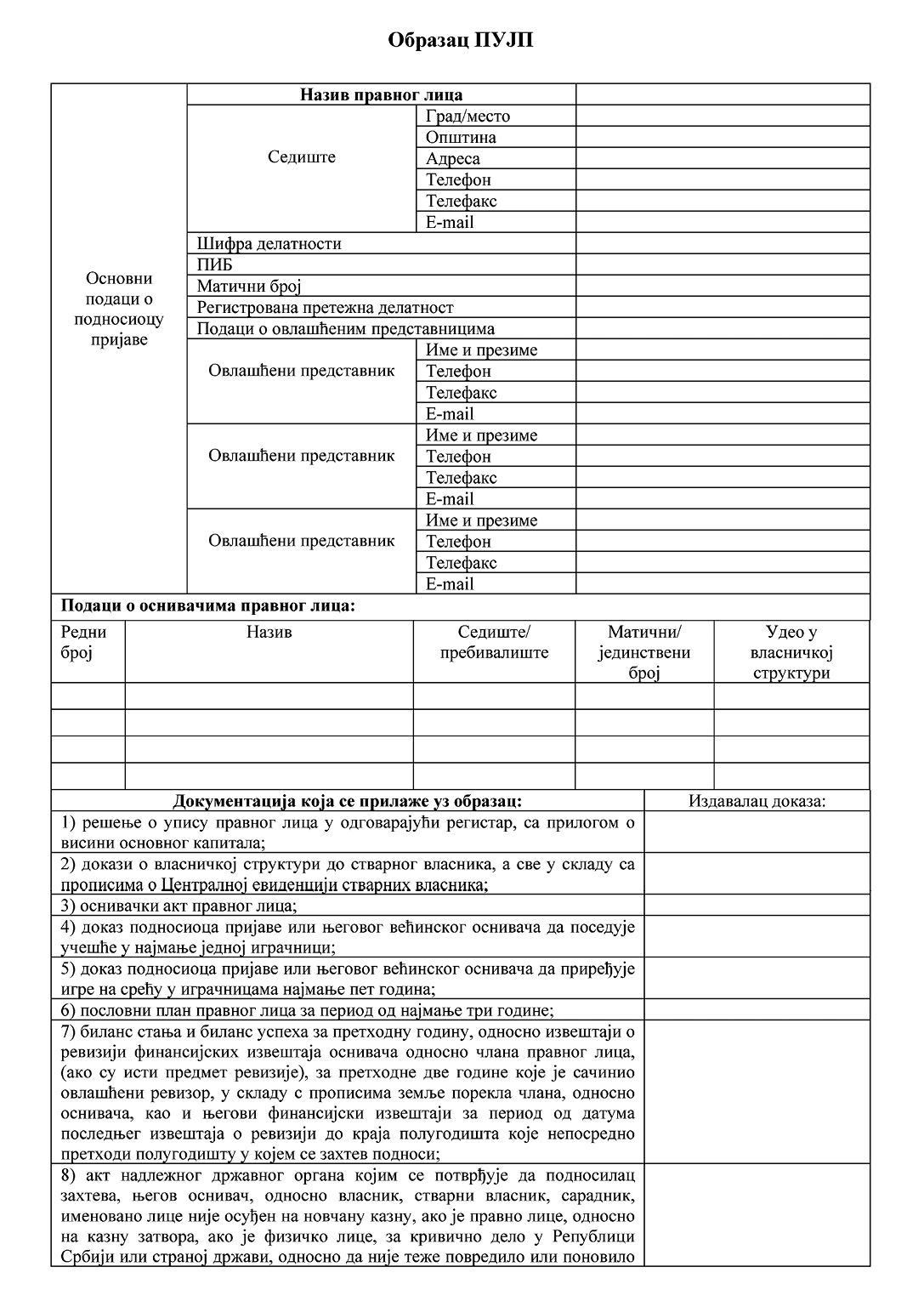 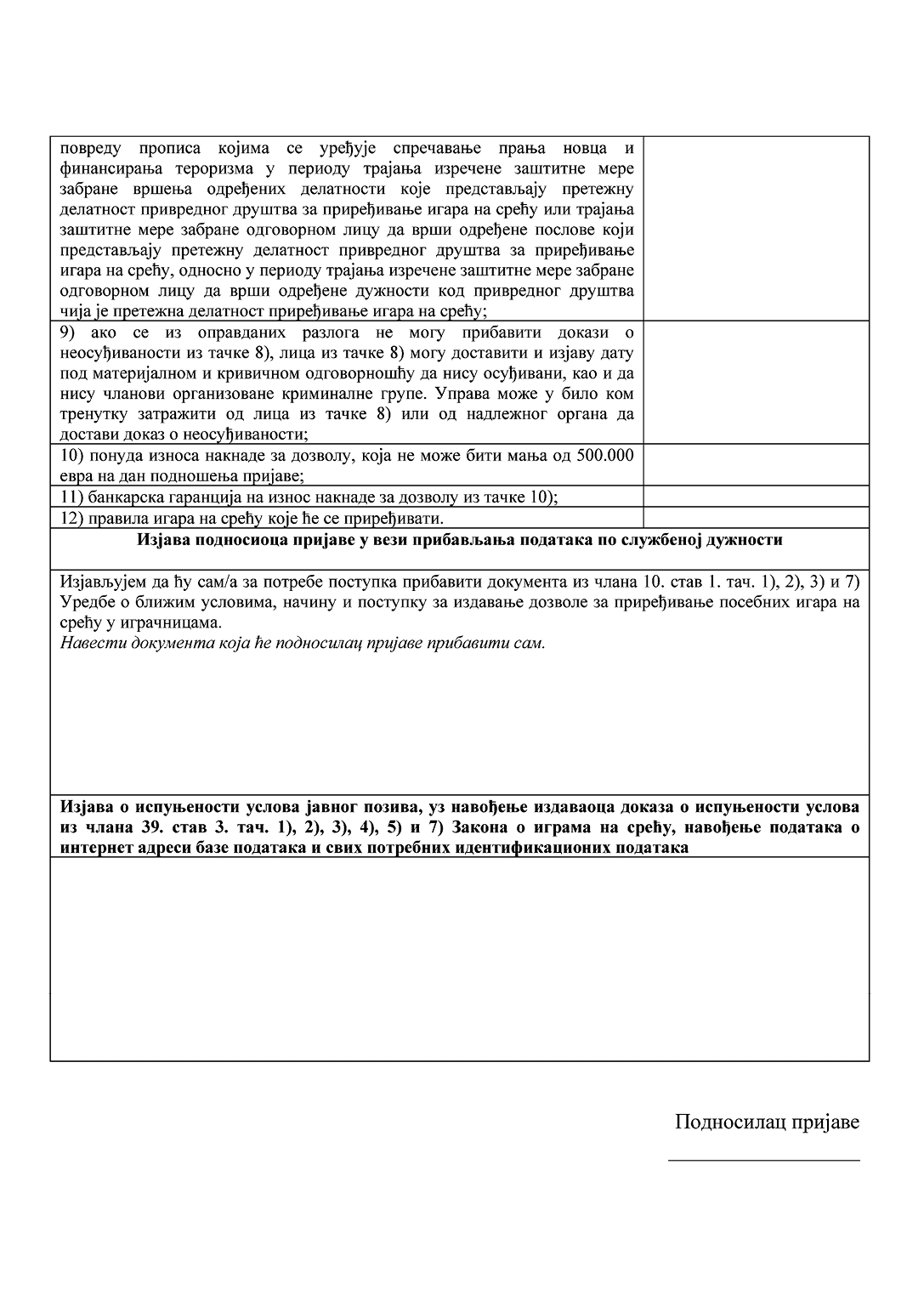 